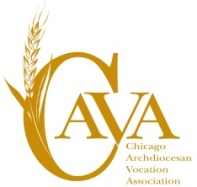 VAPS COMMITTEE(Vocation Awareness in Parish and Schools)AGENDADate/Time/Place: October 27 / 10 AM-Noon (lunch available at 12:00); 7432 W. Talcott Ave. 60631 (Right across from Presence Resurrection Medical Center. The house is the one at the top of the hill with the green canopy.  Parking is to the left of the building.) Day of Meeting Phone #: (773) 396 – 8699 (Sr. Kathleen S.) /(815) 325 – 4183 (Sr. Maria) /                                                                  (508) 873 – 6404 (Sr. Theresita)Next Meeting: TBDDate/Time/Place: Prayer:				Recorder:Agenda Items:Co-Chair/s: Sr. Maria Brizuela and Sr. Theresita DonachRecorder:   need volunteer#TimeAgenda ItemResource/ProcedureMinPresenter10:00Welcome/Introductions5Maria10:05Prayer5Kathleen10:10AgendaReview5Theresita10:15Minutes 5Theresita10:20Finance10Kathleen10:30Review & Update  Requests to VAPS20Maria10:50Board Responses & Requests5Kathleen10:55Program PlanningUpdate on collaborative work with Associate Vocation Directors35Fr. Mike S./Maria11:30OtherConvocation;Celebration of the Year of Consecrated Life (OFR Request)10Maria11:45CalendarMeeting Dates/Venue15Theresita12:00Lunch